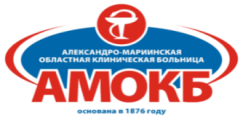             18 марта-24 марта 2024 годаНеделя профилактики инфекционных заболеваний(в честь Всемирного дня борьбы против туберкулеза)Инфекционные заболевания возникают при наличии болезнетворных микроорганизмов и передаются от зараженного человека здоровому.Основные пути передачи инфекции и воздействие на них:Воздушно-капельный путь передачи (грипп, простудные заболевания, ветряная оспа, коклюш, туберкулез, дифтерия, корь, краснуха и др.) – для профилактики используются маски, проветривание, недопущение скопления большого количества людей в помещении;Алиментарный (пищевой) путь передачи (все кишечные инфекции, сальмонеллез, дизентерия, вирусный гепатит А) – важную роль играет личная гигиена, мытье рук, продуктов питания, отсутствие мух в помещениях;Половой путь передачи (вирусный гепатит В и С, ВИЧ-инфекция и т.д.) – важным аспектом профилактики таких инфекций является использование барьерных средств защиты;Кровяной путь передачи (наиболее часто – вирусный гепа   тит В, ВИЧ-инфекция) – в этом случае предотвратить инфекционные заболевания помогут  стерильный хирургический инструментарий, отказ от татуировок (особенно в домашних условиях).Профилактика инфекционных заболеваний включает индивидуальную (вакцинация,соблюдение правил гигиены, закаливание, ведение здорового образа жизни) и общественную профилактику (создание здоровых и безопасных условий труда и быта на производстве, на рабочем месте).